Choix n°1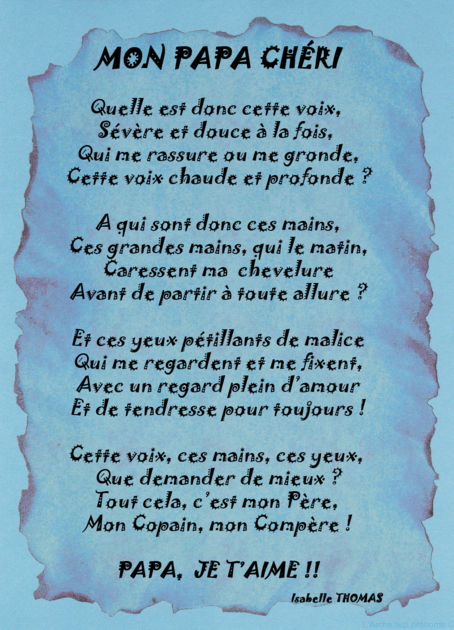 Choix n°2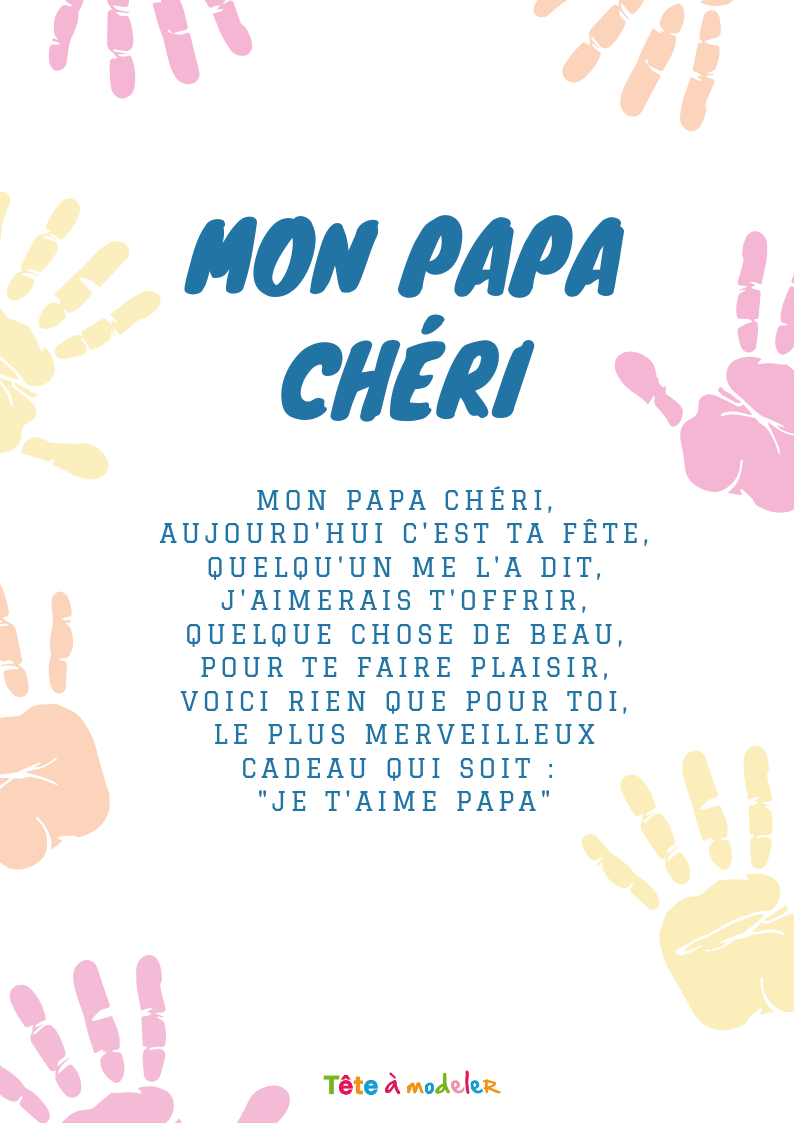 Choix n°3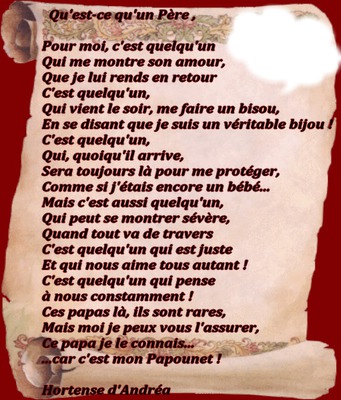 